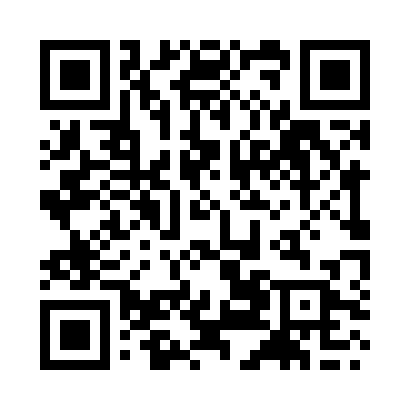 Prayer times for Bamyan, AfghanistanWed 1 May 2024 - Fri 31 May 2024High Latitude Method: NonePrayer Calculation Method: University of Islamic SciencesAsar Calculation Method: ShafiPrayer times provided by https://www.salahtimes.comDateDayFajrSunriseDhuhrAsrMaghribIsha1Wed3:345:0811:563:406:448:182Thu3:335:0711:563:406:458:193Fri3:325:0611:563:406:468:204Sat3:305:0511:563:406:468:215Sun3:295:0411:553:406:478:226Mon3:285:0311:553:406:488:247Tue3:265:0211:553:406:498:258Wed3:255:0111:553:406:508:269Thu3:245:0011:553:406:508:2710Fri3:234:5911:553:406:518:2811Sat3:224:5911:553:416:528:2912Sun3:204:5811:553:416:538:3013Mon3:194:5711:553:416:548:3214Tue3:184:5611:553:416:548:3315Wed3:174:5511:553:416:558:3416Thu3:164:5511:553:416:568:3517Fri3:154:5411:553:416:578:3618Sat3:144:5311:553:416:578:3719Sun3:134:5311:553:416:588:3820Mon3:124:5211:553:426:598:3921Tue3:114:5111:553:427:008:4022Wed3:104:5111:553:427:008:4123Thu3:094:5011:563:427:018:4324Fri3:084:5011:563:427:028:4425Sat3:074:4911:563:427:038:4526Sun3:074:4911:563:437:038:4627Mon3:064:4811:563:437:048:4728Tue3:054:4811:563:437:058:4729Wed3:044:4711:563:437:058:4830Thu3:044:4711:563:437:068:4931Fri3:034:4711:563:437:068:50